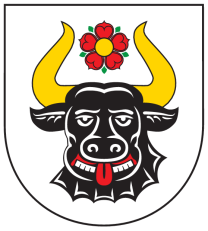 Gmina ZwierzynNasz Znak: ZP.7021.1.5.2021                                                       Zwierzyn, dnia 28.04.2021r.Informacja o wyborze ofertyZamawiającyGmina Zwierzynul. Wojska Polskiego 866-542 ZwierzynNip:		5991008091Telefon: 	95 761 75 80Fax: 		95 761 71 05Osoba upoważniona do kontaktów: Mateusz Ostapiuke-mail:	zamowienia_publiczne@zwierzyn.plstrona WWW: 	www.bip.zwierzyn.pl 			www.zwierzyn.pl Nazwa zadania: Utworzenie dwóch klubów Seniora w obiekcie OSP w Górecku i sali wiejskiej w PrzysieceZestawienie ofert:Unieważnienie postępowania : Zamawiający unieważnia postępowanie albowiem oferta wykonawcy nie spełnia warunków udziału w postępowaniu i brak jest innej oferty.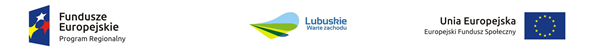 lpNazwa firmyCena nettoCena brutto1PPUH Trójka Jakub Jusiel Ul. Warszawska 87 lok 1566-400 Gorzów Wlkp. 78 826,5098 186,59